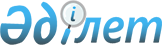 О признании утратившими силу некоторых решений Правительства Республики КазахстанПостановление Правительства Республики Казахстан от 31 мая 2016 года № 322      Правительство Республики Казахстан ПОСТАНОВЛЯЕТ:



      1. Признать утратившими силу некоторые решения Правительства Республики Казахстан согласно приложению к настоящему постановлению.



      2. Настоящее постановление вводится в действие со дня его подписания и подлежит официальному опубликованию.       Премьер-Министр 

      Республики Казахстан                       К. Масимов

Приложение         

к постановлению Правительства

Республики Казахстан   

от 31 мая 2016 года № 322 

Перечень утративших силу некоторых решений

Правительства Республики Казахстан

      1. Постановление Правительства Республики Казахстан от 27 октября 2011 года № 1211 «О вопросах субсидирования государственных театров, музеев, концертных и культурно-досуговых организаций» (САПП Республики Казахстан, 2011 г., № 58, ст. 823).



      2. Постановление Правительства Республики Казахстан от 31 декабря 2013 года № 1467 «О внесении изменений в постановление Правительства Республики Казахстан от 27 октября 2011 года № 1211 «О вопросах субсидирования государственных театров, музеев, концертных и культурно-досуговых организаций» (САПП Республики Казахстан, 2013 г., № 77, ст. 1005).



      3. Пункт 3 изменений и дополнений, которые вносятся в некоторые решения Правительства Республики Казахстан, утвержденных постановлением Правительства Республики Казахстан от 24 июля 2015 года № 585 «О реорганизации республиканских государственных учреждений Министерства культуры и спорта Республики Казахстан» (САПП Республики Казахстан, 2015 г., № 40, ст. 300).

      4. Пункт 1 изменений, которые вносятся в некоторые решения Правительства Республики Казахстан, утвержденных постановлением Правительства Республики Казахстан от 27 января 2016 года № 27 «О некоторых вопросах республиканской собственности» (САПП Республики Казахстан, 2016 г., № 3-4, ст. 17).
					© 2012. РГП на ПХВ «Институт законодательства и правовой информации Республики Казахстан» Министерства юстиции Республики Казахстан
				